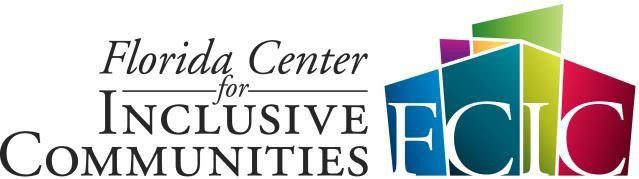 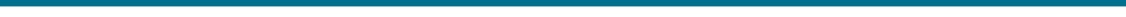 CAC Meeting/Conference CallMinutes August 2, 201912:00 p.m. - 1:00 p.m. EDTConference Call Line: 1-813-308-9980Meeting Access Code: 327872Welcome: Arizona Jenkins Roll Call: Brenda Clark  
Arizona Jenkins, Damian Gregory, Mildretta Williams, Deborah Hones, Lynn James, Gary Martoccio, Kimberly Quinn, Liesl Ramos, Shelly Baer.
Telisha McKenzie, Don Kincaid, Laura Rodriguez-Lopez, Lise Fox, Liz Perkins, Brenda ClarkMinutes Approval: Arizona Jenkins 
Motion to approve by Debby Jones; Lynn James seconded motion. Motion passed unanimously.
CAC Member UpdatesDamian P. Gregory - Nothing About Us Without Us (Nothingaboutus.com)
Damian and his brother have started a consulting business to offer training, and other self-advocacy. disAbledVoter.com  -a non-partisan site designed to educate people with disabilities, their allies, and supporters.  Information and news to create a more informed, activated, and active community of those with disabilities, their allies, and supporters.  A space for people to learn about the policymakers and public policies that affect how they live their lives.  Everyone is encouraged to visit the site, and share the link with others in your network and list serv.  Citizens may register to vote between now and February to participate in the Primary elections.  Communities are also encouraged to invite candidates to forums for the opportunity to discuss issues that impact lives of persons with disabilities, their allies and supporters.Residential Options Of Florida website https://flroof.org/ - Damian continue to serve on the Board of ROOF.  Currently, ROOF is working in 6 counties (Charlotte, Clay, Collier, Lee, Miami-Dade, and Orange) throughout the state. As of July 2019, there are three ROOF homes: One in Charlotte County and two in Immokalee (Collier County). Grant funding is secure for three additional houses to be complete within the next 6 months. Those homes will be develop in Naples and Cape Coral. An additional Charlotte County home is in the preliminary stages. One ROOF Charlotte County home celebrated its first Anniversary this July, a resident signed his lease on Thursday, August 1, 2019, and ROOF is attending the Annual Affordable Housing Conference in Orlando, Florida.  In response to a question about creating more housing developments only for people with disabilities - ROOF promotes options for affordable housing throughout Florida for people to live in fully inclusive general communities of choice. In response to a question about the definition of disabilities is use by ROOF – the Federal definition for cross disabilities is being used not the Florida APD I/DD definition for their service eligibility.General FCIC Updates Lise Fox – Working with National Center for Pyramid Model State Readers, Programs provide services with National Early Inclusion Indicators. National Partners are included. Indicators will address inclusion at the state level. The goal is to guide state teams as they move to guide local education and know what high quality classrooms look like. Applications for Pre-School Inclusion submitted by September. We are hoping to have agencies step-up to be models. Elizabeth Perkins – FCIC 5 Year Center Grant Needs Assessment/Planning is underway. Our needs assessment will scan existing state-level data, and we will gather our own data via Community Conversation Events (Brenda will lead), and an online survey will be released across the state in September. Last time over 1,000 people responded. CAC members will be asked to participate in multiple activities, and provide feedback in the November meeting.Brenda Clark – FCIC CAC Recruitment – There are three self-advocate and two family member positions to open at the end of this year.  A brief overview of the role, responsibilities, time commitment, and process to apply were shared. The recruitment flyer and application is being updated for dissemination.  All members are asked to disseminate the recruitment flyer and application throughout your network.  Members are also ask to serve on the membership committee to review applications, select applicants to interview, and make recommendations to FCIC Co-Directors.  The FCIC Co-Directors will make the final selection.  It is helpful for members to share their experiences serving on the CAC to encourage the interests of other self-advocates and family members to apply to serve.  Everyone will receive the recruitment flyer and application electronically for distribution as well as post on the FCIC Website.  Please feel free to contact Brenda with questions or suggestions.6.   DD Network Representative Updates Shelly Baer - Mailman Center for Child Development (MCCD) - SALT - nine participants this session.  APD interested to replicate in Tallahassee to be a statewide advocacy training.  SELP - 14 high school students (including students with I/DD, siblings, and students w/o I/DD affiliation).  Training in OverTown - accepting nine cohorts for SELP.  LEND program - to include a parent and participants from SALT.7.   Agency Representative Updates Gary Martoccio – Self-Reliance, Inc. A Center for Independent Living (SRI/CIL) – Did not receive additional funds statewide through state appropriations.  Elder Affairs budgeted $150,000.00 to SRI. Statewide project for home modification with half of the state centers involved awarded $500,000.00. Florida Association for Centers for Independent Living (FACIL) to advocate for additional money for housing, transportation, and home modification.Liesl Ramos – Agency for Persons with Disabilities (APD) – Governor DeSantis was proposing a 1.4 billion budget allocating 1.2 billion to serve people on waiver and the employment enhancement program. No additional money allocated to fund transition from waitlist to waiver.  APD currently serving 34,797 as of August 1, 2019.  The wait list is down at 21,568 since April 2019.  The reduction in number may also be due APD wait list clean- up efforts.  Clean up efforts reflecting duplicates, age and other aspects of the individual situations. Stakeholders are encourage to attend the ADT redesign meeting.  The purpose of the redesign is to allow more opportunity for people who want gainful employment.  Kimberly Quinn - Agency for Health Care Administration (AHCA) – The Agency for Health Care Administration is in conversation with CMS for federal approval for a federal waiver, a state plan amendment or other federal authorization to provide a program called Working People with Disabilities, for adults with developmental disabilities who receive services under Florida's Medicaid waiver programs. The agency request an increase to the monthly income limit up to 550 percent of the
Federal Benefit Rate for individuals with earned income through paid employment. Cash assets can be up to the amount of $13,000 for a single individual and $24,000 for a couple. In addition, the program allows participants to have a retirement account recognized by the Internal Revenue Service. The agency is authorize to implement the program upon Federal approval and provided a report, of the number of participants in the program to the Executive Office of the Governor, the President of the Senate, and the Speaker of the House of Representatives. The program is only for those on Home and Community Based Waivers in Florida to keep their Medicaid should they earn up to 250% more than the current income limit. The program is limited to those already on the waiver, employed, and do not have Social Security income.
8.  Announcements: Arizona Jenkins Telisha McKenzie - Next FCIC CAC Meeting – In-Person
Date: November 1, 2019    
Time: 9:00 a.m. - 3:00 p.m.
All members are ask to confirm with Telisha for attendance, lodging, transportation, and your current information. Mildretta Williams - FLSAND Regional advocacy training for advisors
in Jacksonville on August 10, 2019 at ARC Jacksonville Village.  The FL SAND trainings are regional events.  There will be additional trainings in each region throughout the year.  Final Roll Call: Brenda ClarkMeeting adjourned at 1:00 pm EDT
